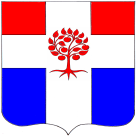 СОВЕТ ДЕПУТАТОВМУНИЦИПАЛЬНОГО ОБРАЗОВАНИЯПЛОДОВСКОЕ СЕЛЬСКОЕ ПОСЕЛЕНИЕмуниципального образования Приозерский муниципальный район Ленинградской областиР Е Ш Е Н И Еот  07  сентября  2017 года    №   132Об     утверждении     Программы      комплексного развития         транспортной          инфраструктурымуниципального      образования          Плодовскоесельское поселение на период 2016-2020 годы и наперспективу до 2035 годаВ соответствии с Федеральным законом от 06.10.2003 № 131-ФЗ «Об общих принципах организации местного самоуправления в Российской Федерации», Градостроительным кодексом Российской Федерации от 29.12.2004 № 190-ФЗ, постановлением Правительства Российской Федерации от 25 декабря 2015г. № 1440 «Об утверждении требований к программам комплексного развития транспортной инфраструктуры поселений, городских округов, администрация муниципального образования Плодовское сельское поселение ПОСТАНОВЛЯЕТ: 1. Утвердить  Программу  комплексного  развития  транспортной инфраструктуры     муниципального  образования  Плодовское  сельское поселение на период 2016-    2020 годы и на перспективу до 2035 года.2. Опубликовать     настоящее     решение     в     СМИ    и    на   официальном сайте     поселения в сети Интернет.3. Настоящее решение вступает в силу с момента его опубликования.4. Контроль   за   исполнением  настоящего решения  оставляю за собой.Глава муниципального образования                                                                А. Н. ЕфремовРазосл.: дело – 3, прокуратура - 1